Addendum to
Electronic application formprepared by the Office of the UnionDisclaimer:  this document does not represent UPOV policies or guidanceThe Annex to this document contains the presentation made by the Office of the Union at the seventy-fourth session of the Administrative and Legal Committee in relation with the consideration of document CAJ/74/4 “Electronic Application Form”.[Annex follows]CAJ/74/4 Add.ANNEXELECTRONIC APPLICATION FORMPresentation made by the Office of the Union[End of Annex and of document]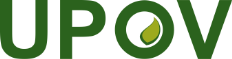 EInternational Union for the Protection of New Varieties of PlantsAdministrative and Legal CommitteeSeventy-Fourth Session
Geneva, October 23 and 24, 2017CAJ/74/4 Add.Original:  EnglishDate:  November 14, 2017z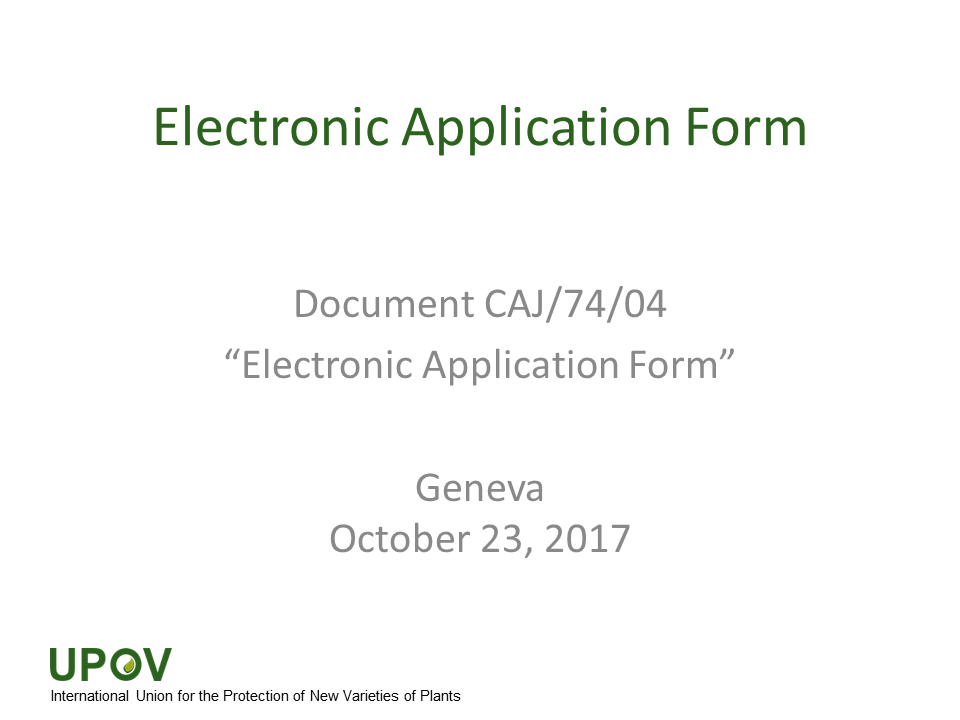 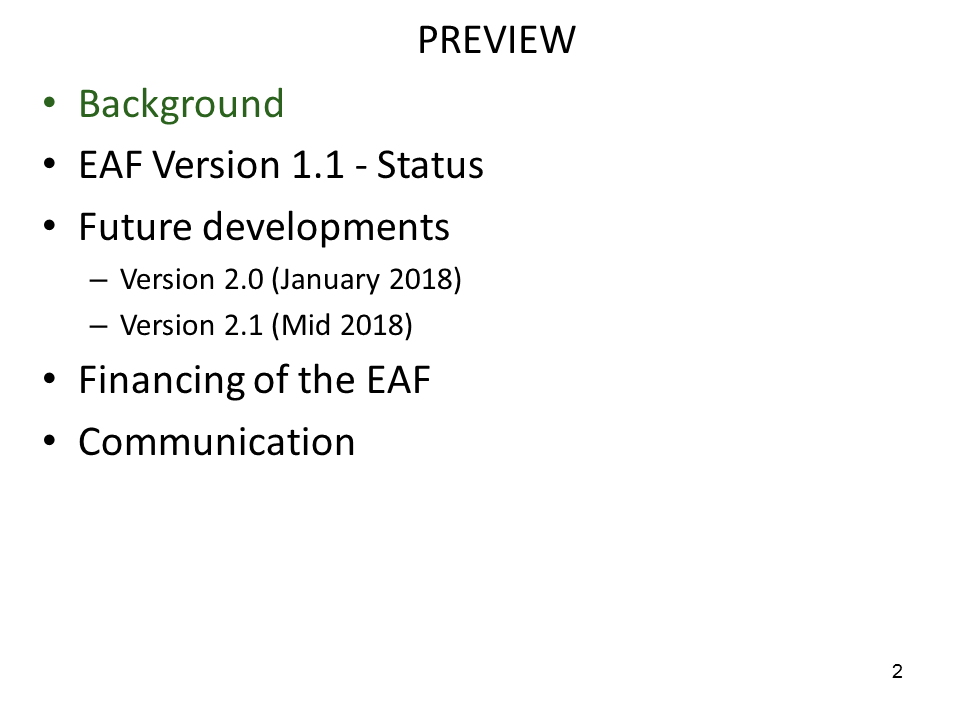 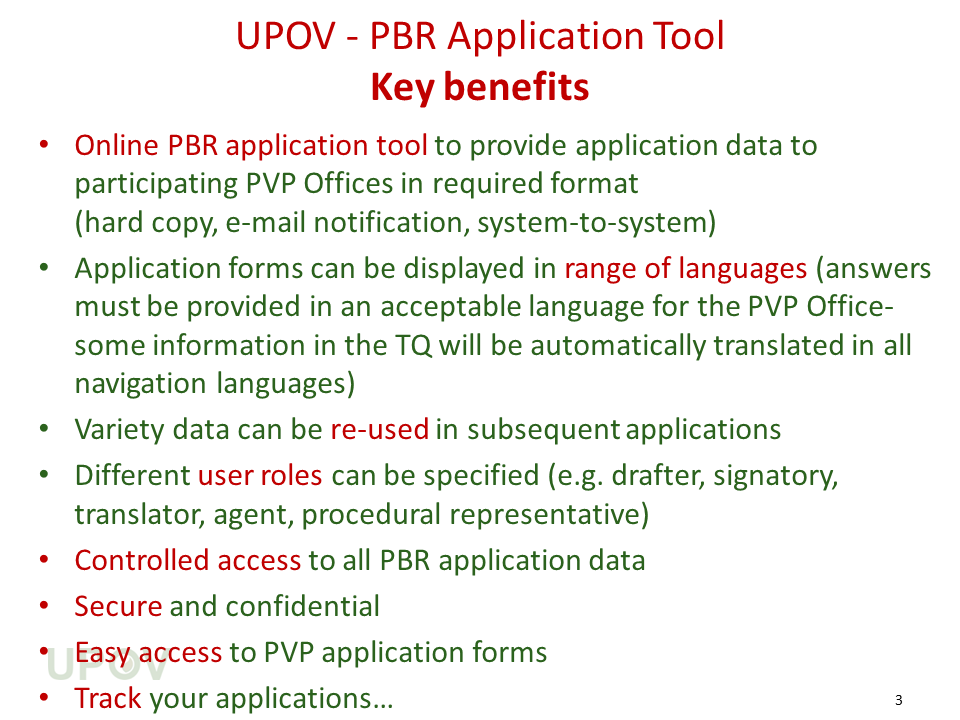 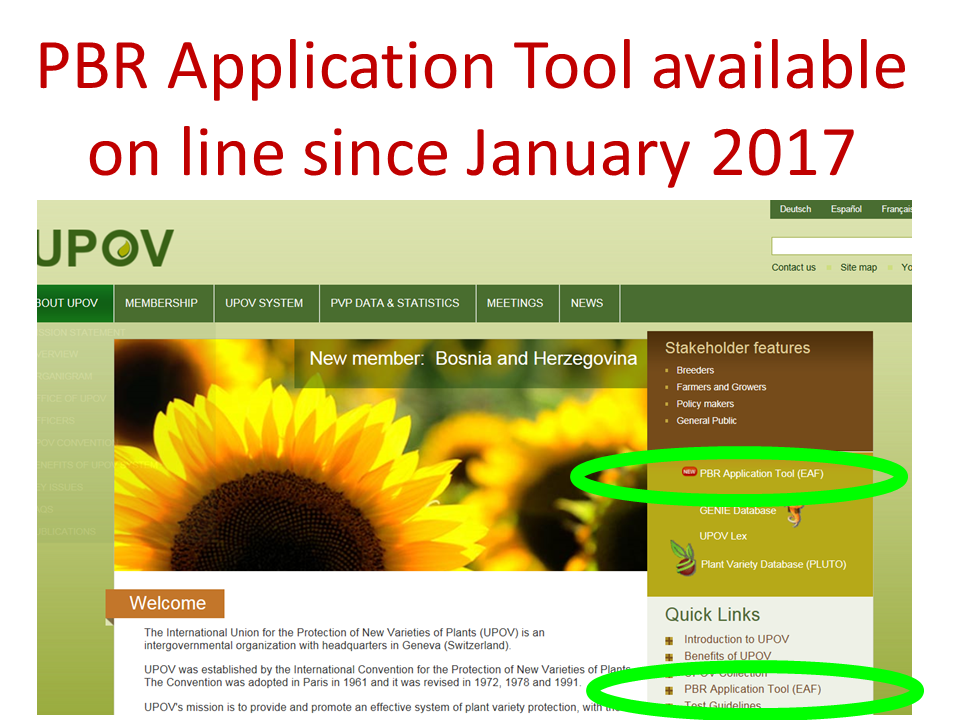 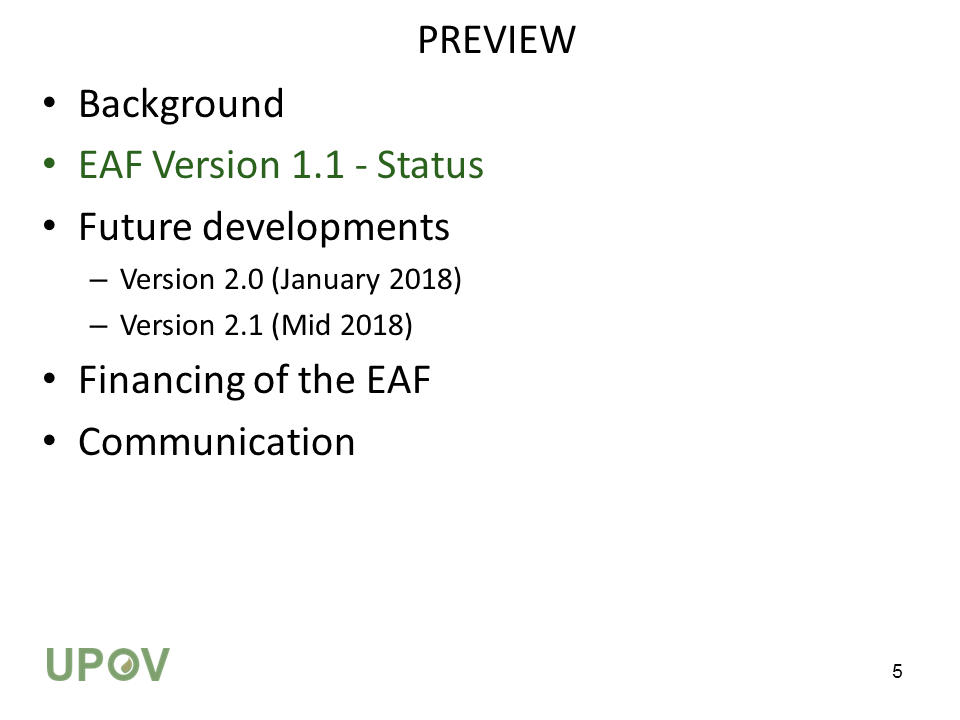 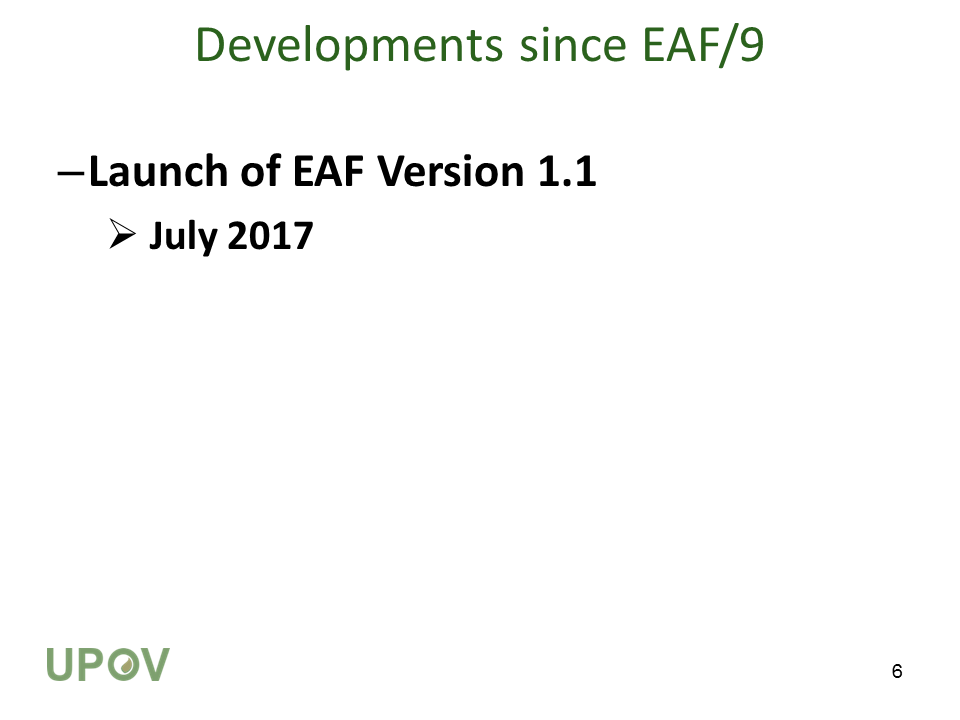 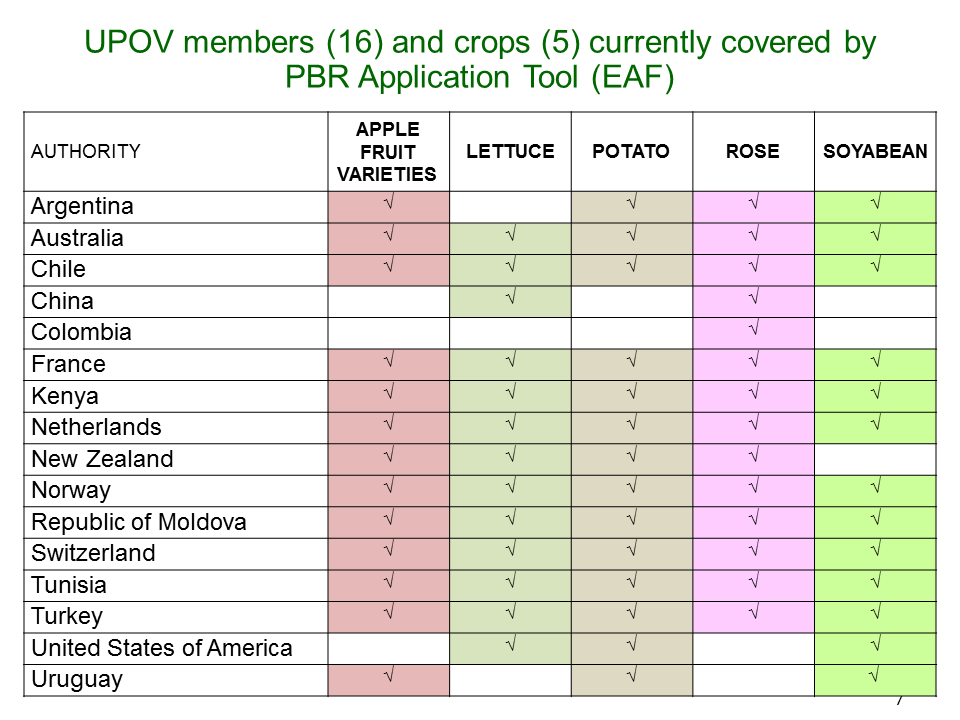 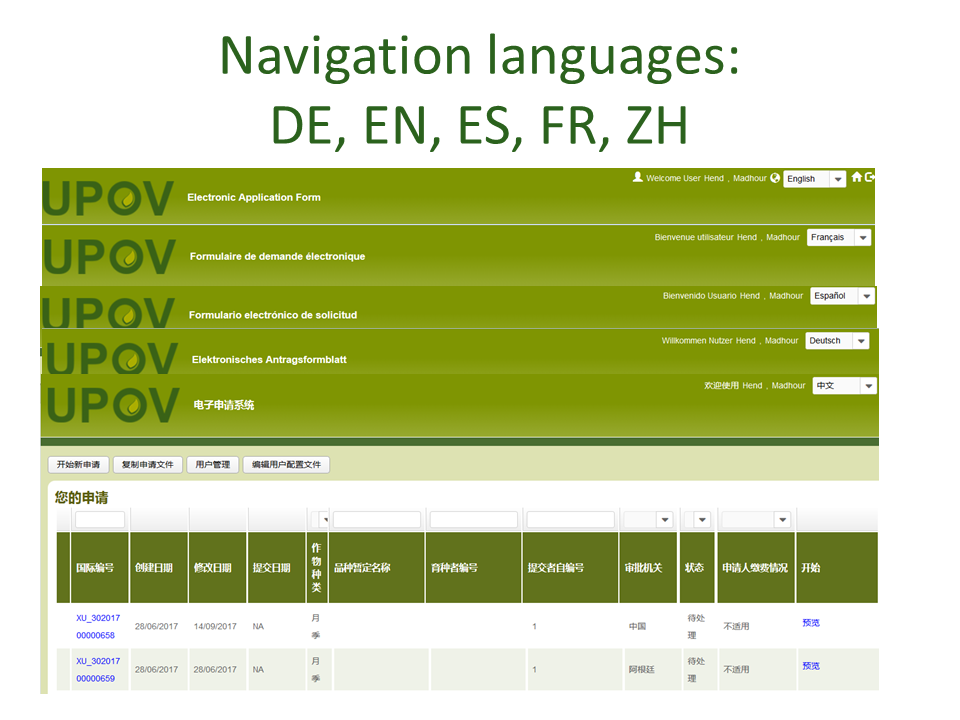 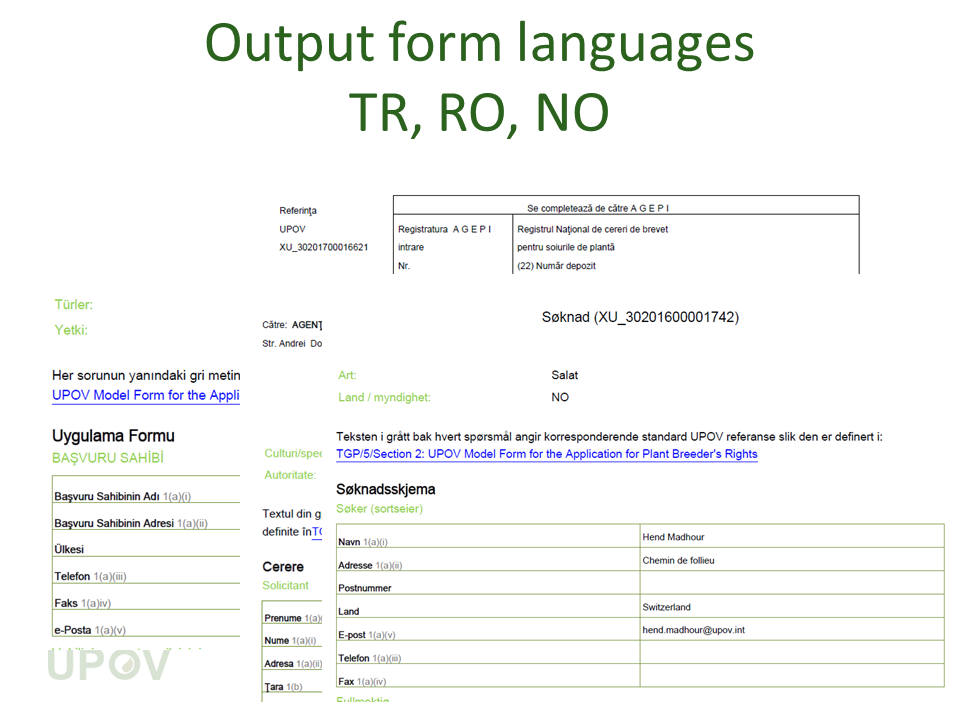 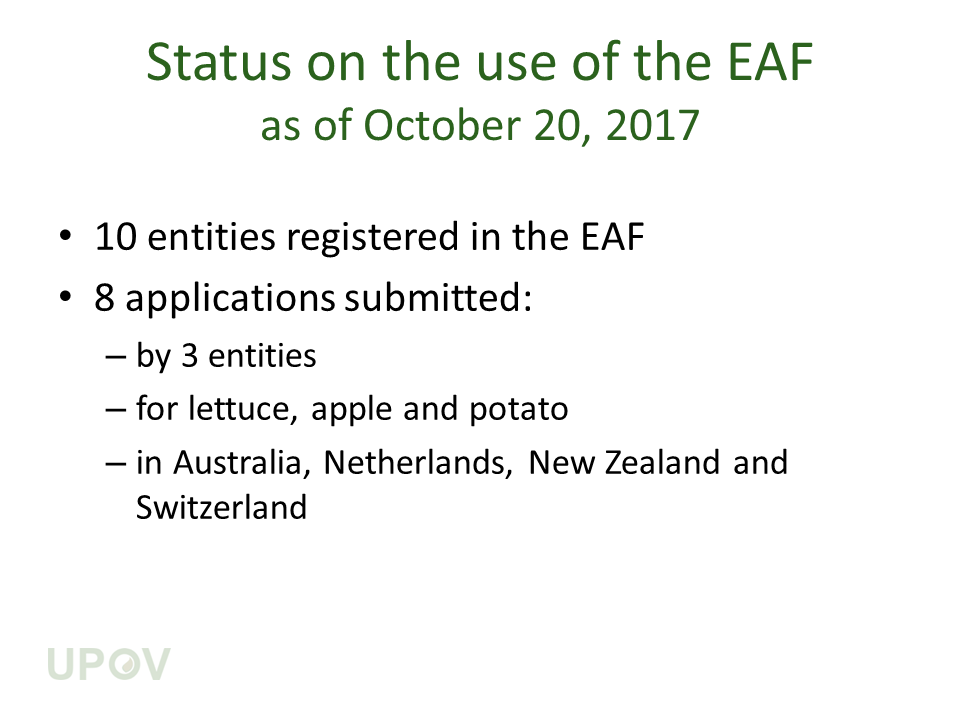 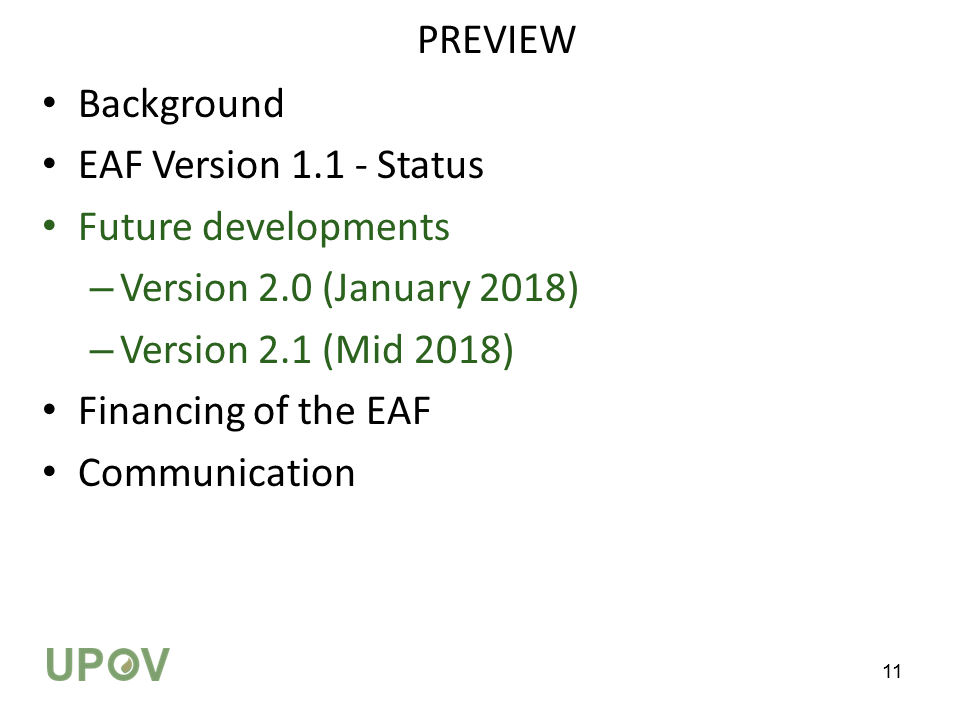 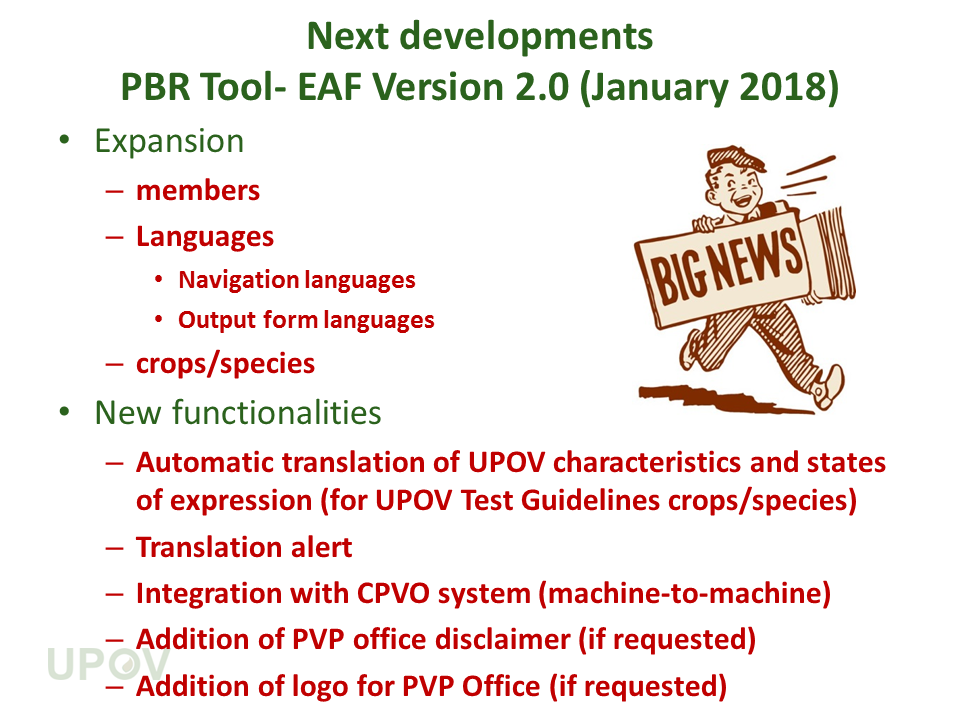 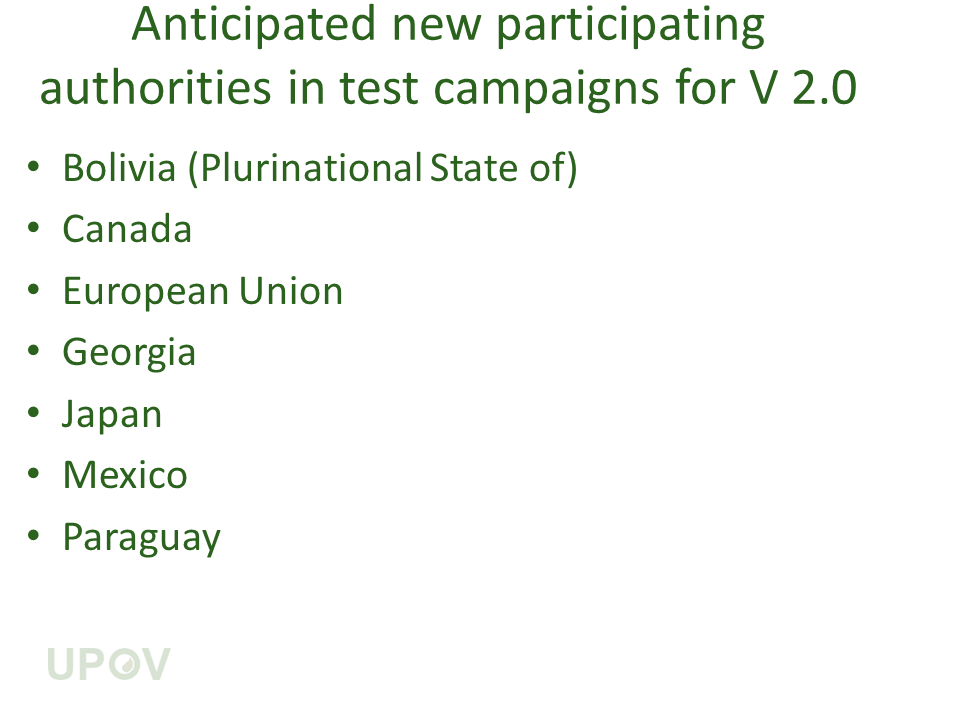 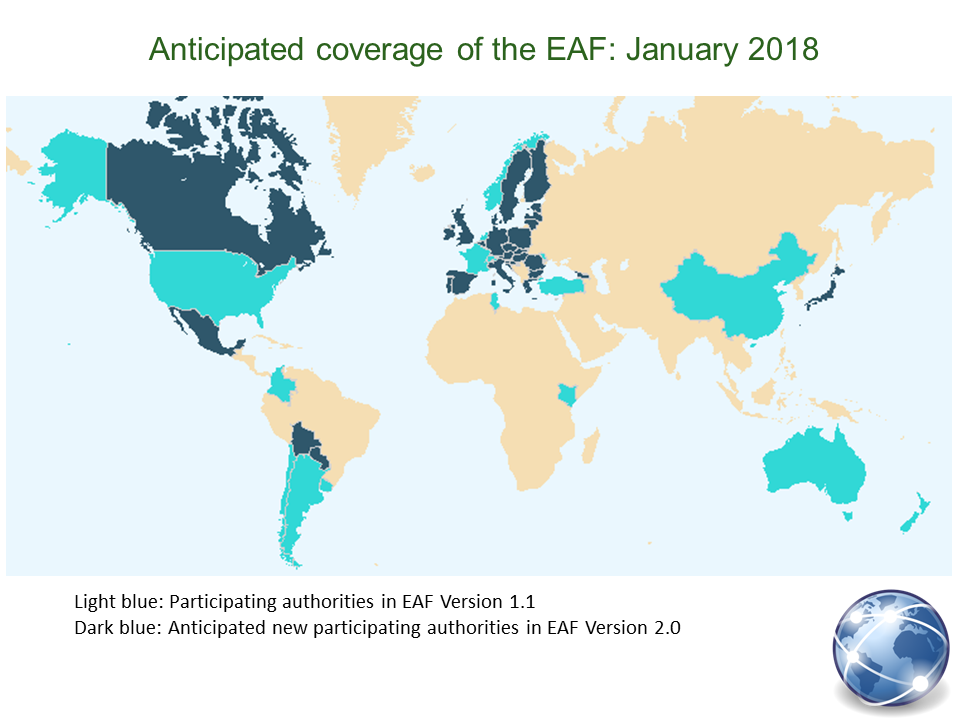 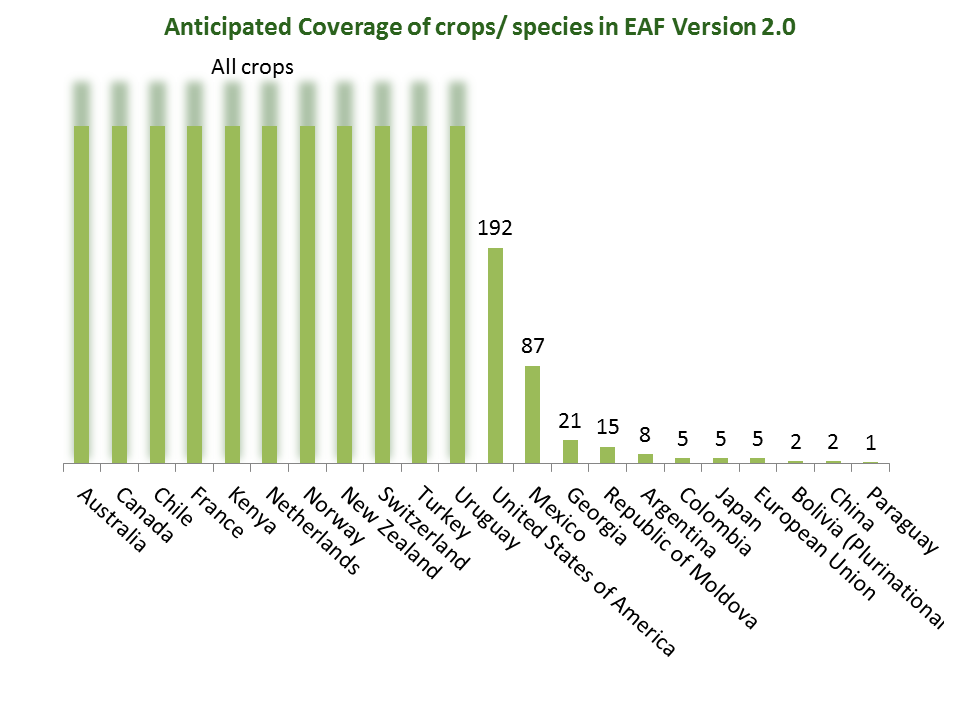 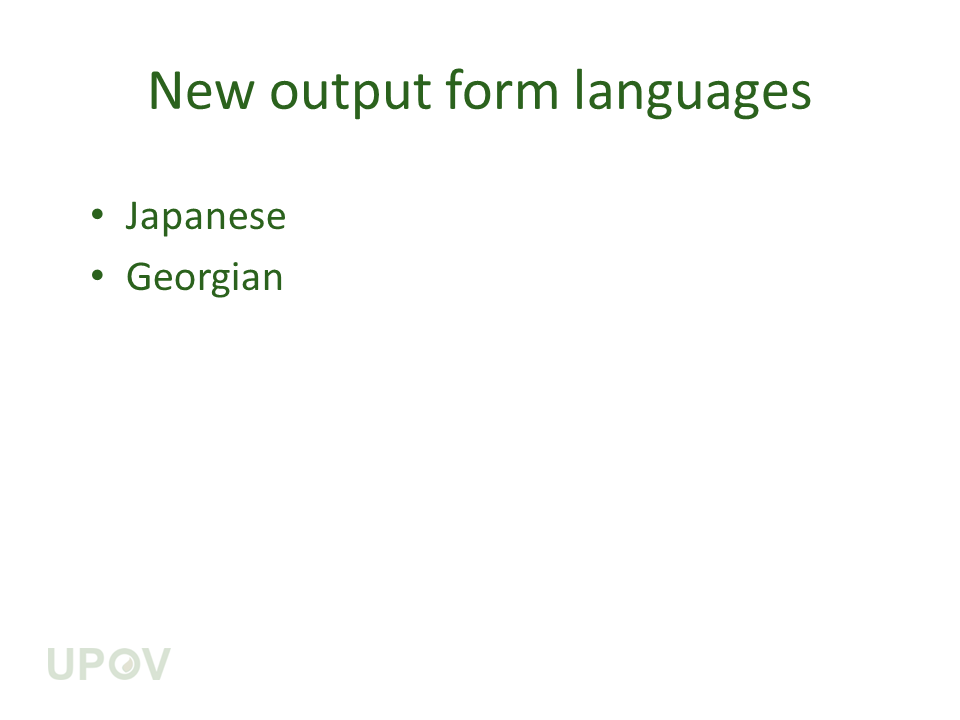 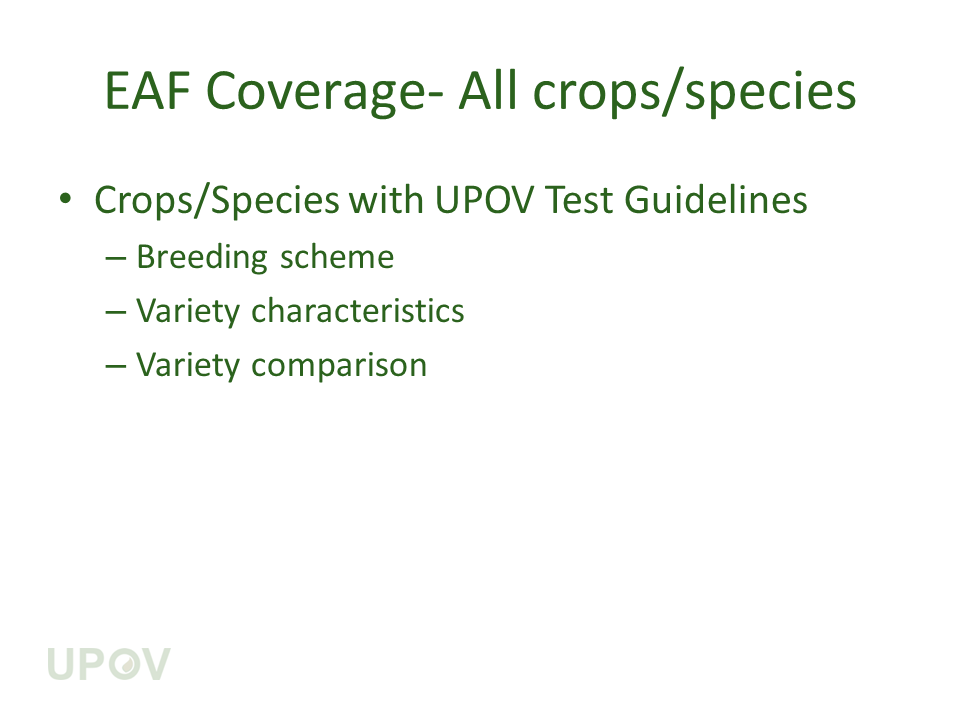 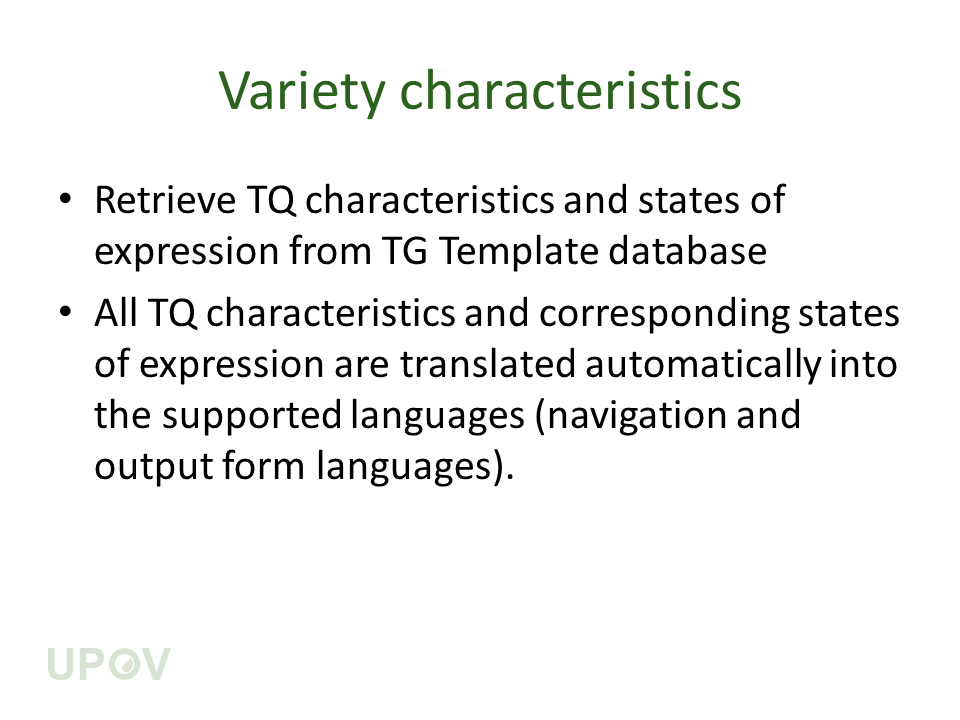 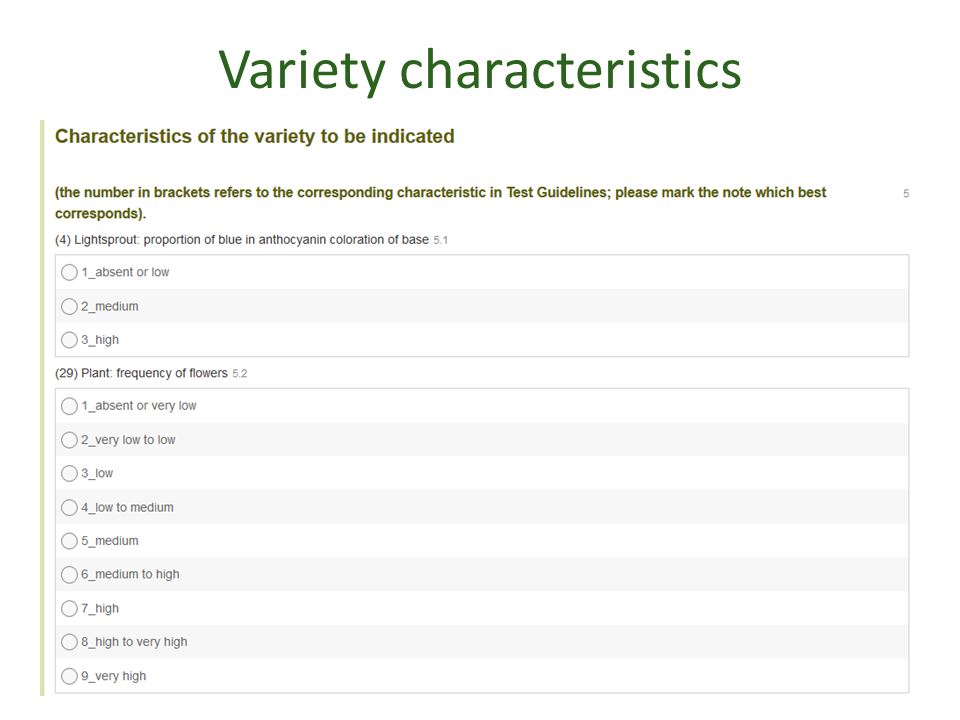 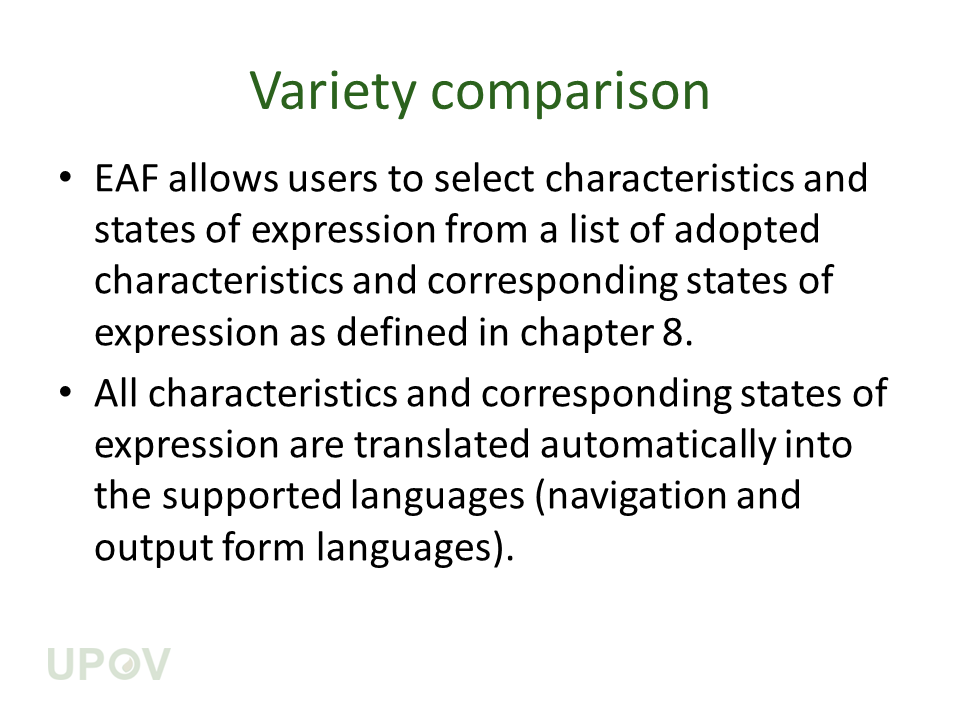 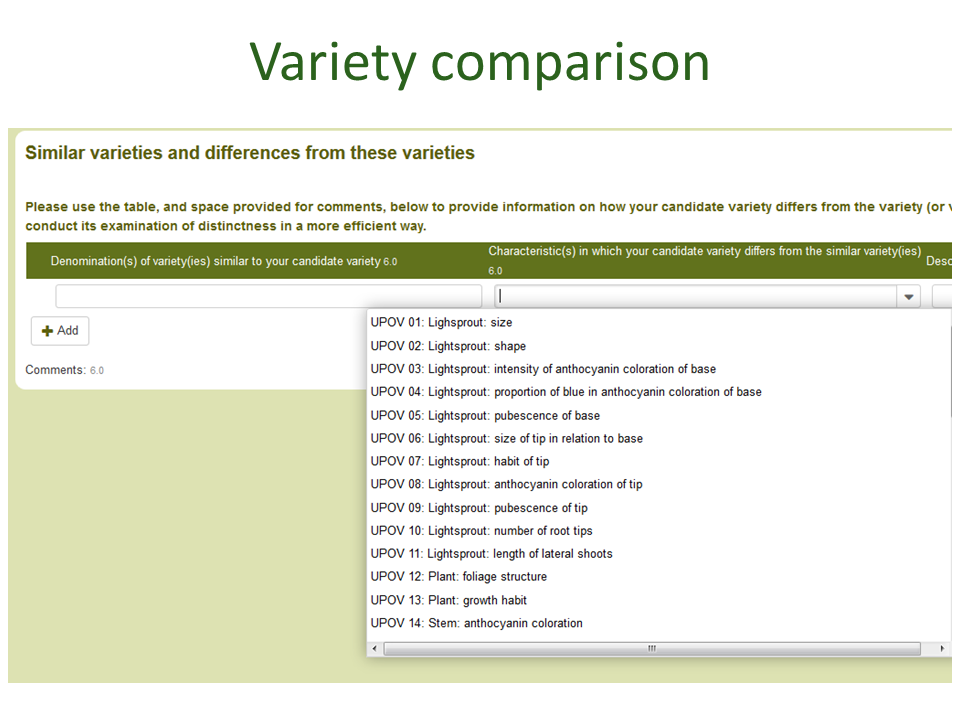 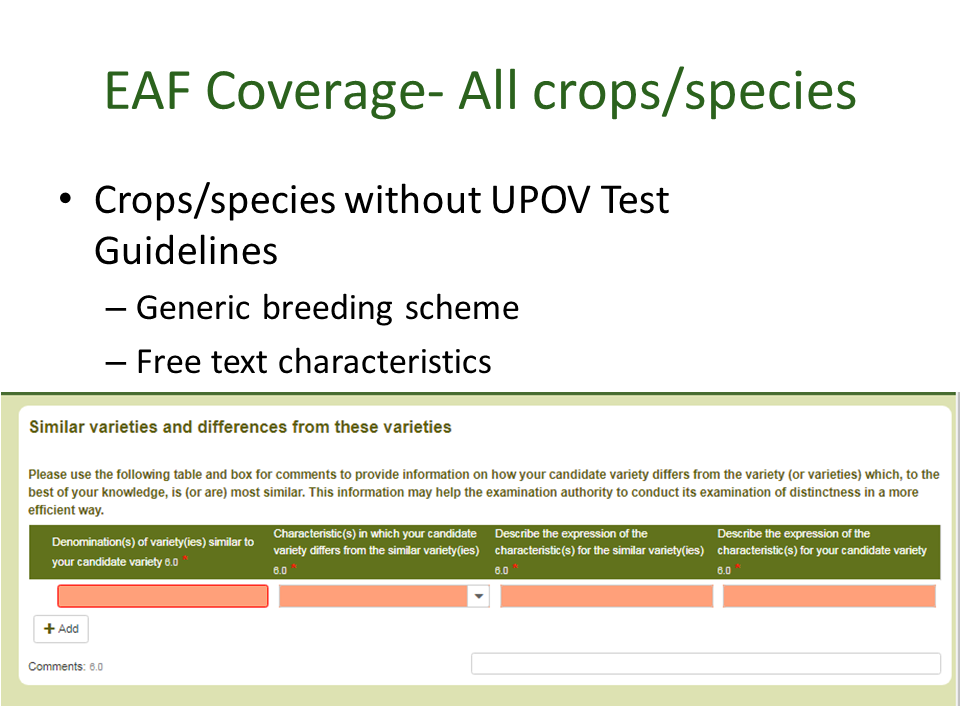 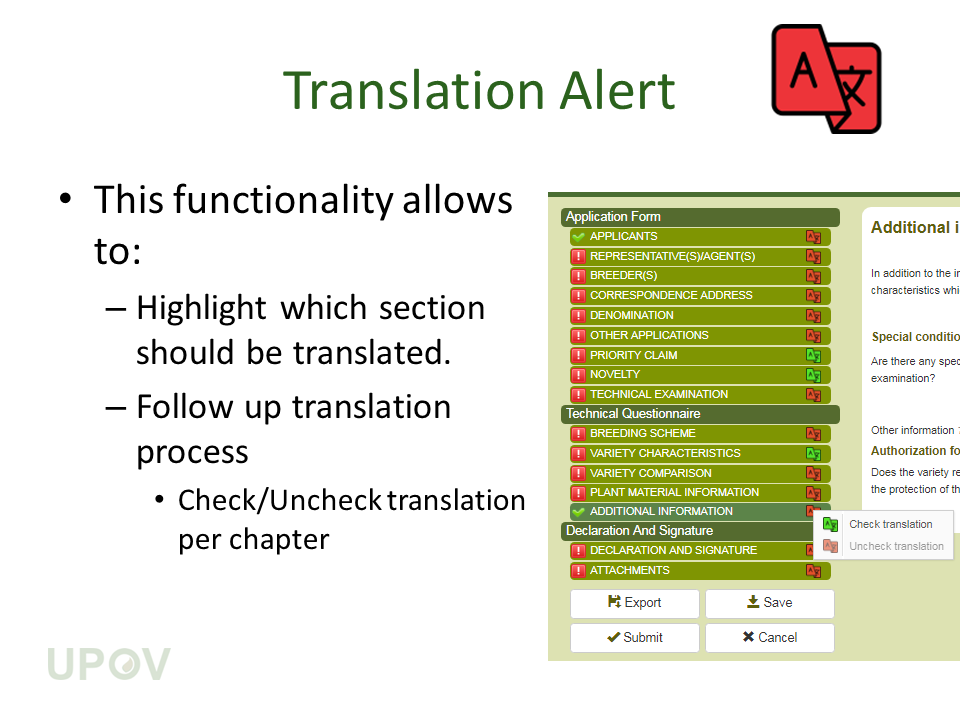 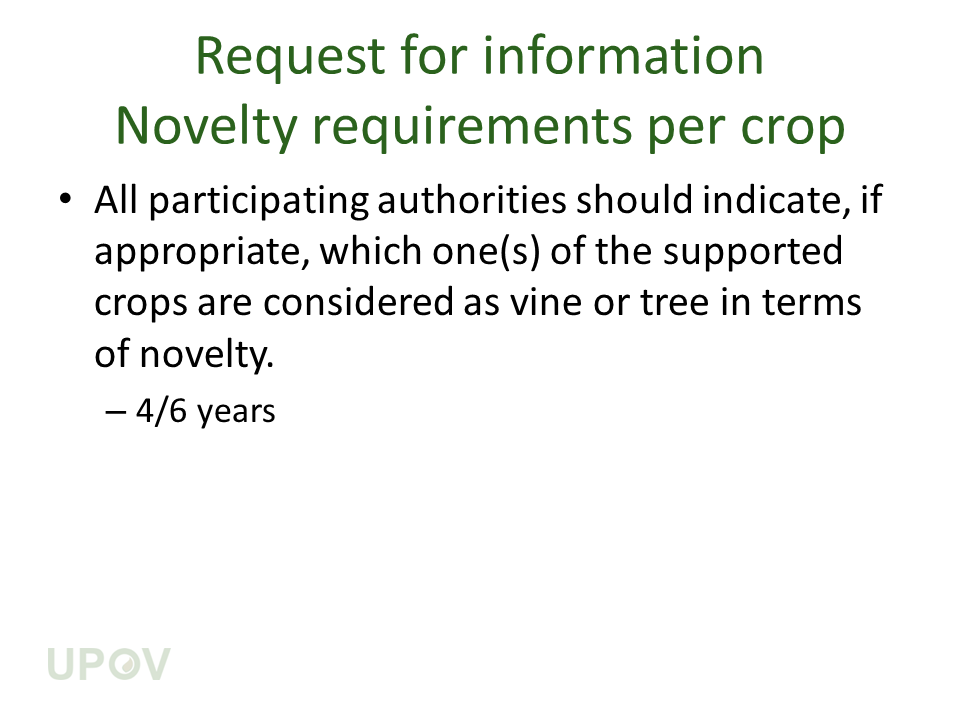 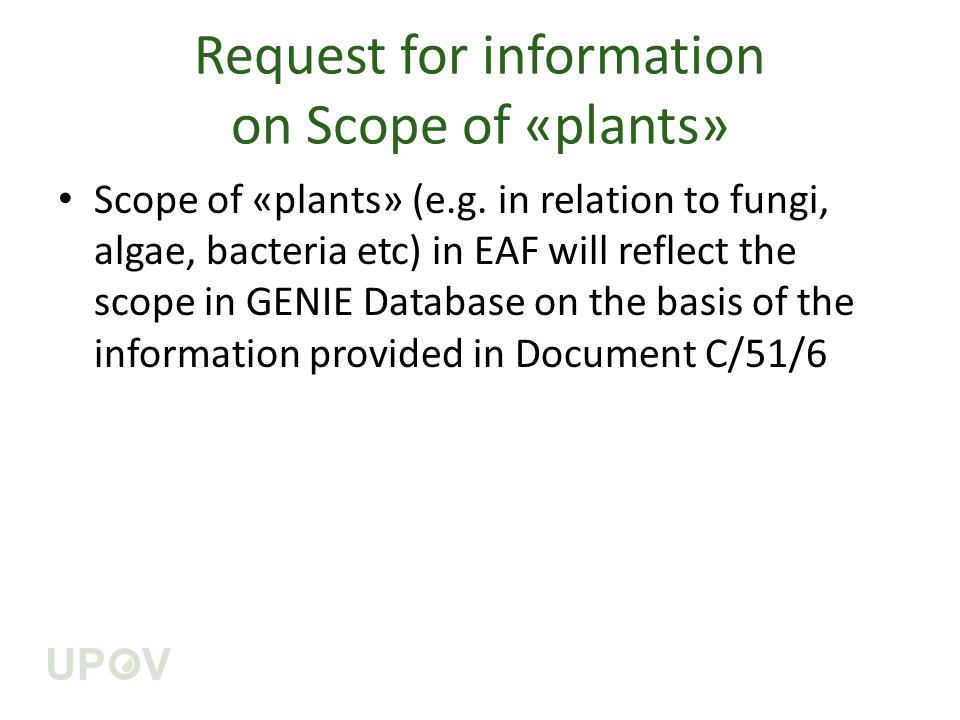 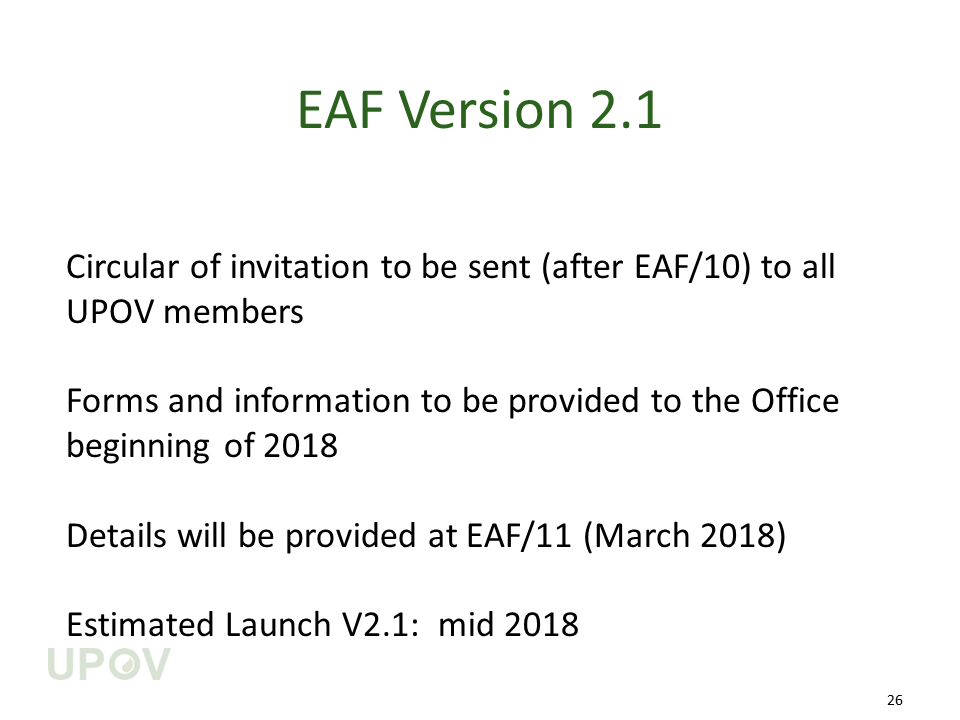 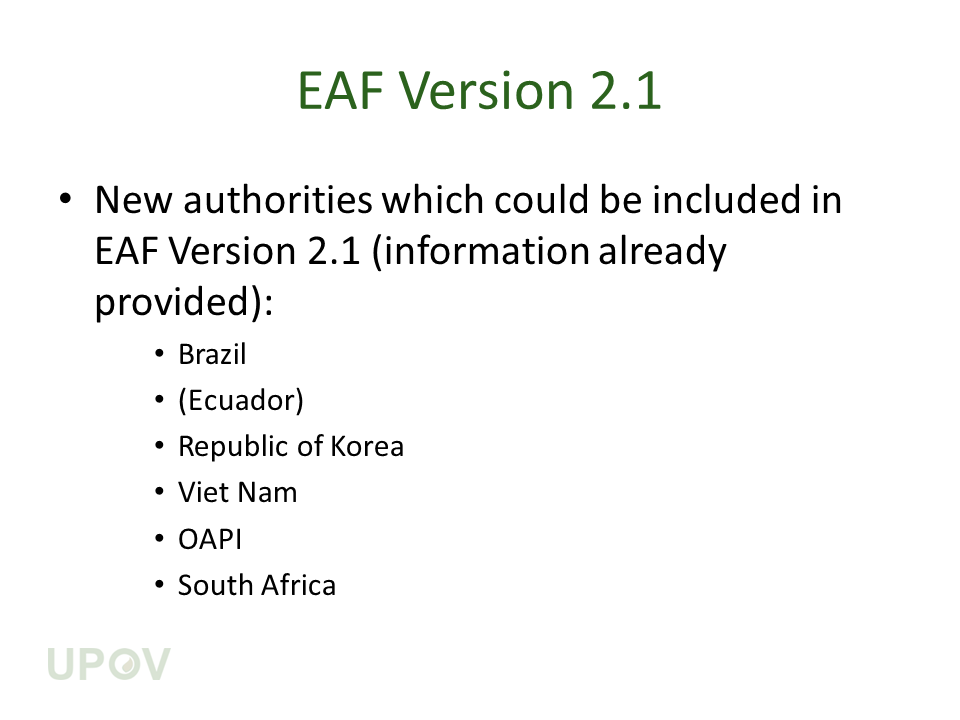 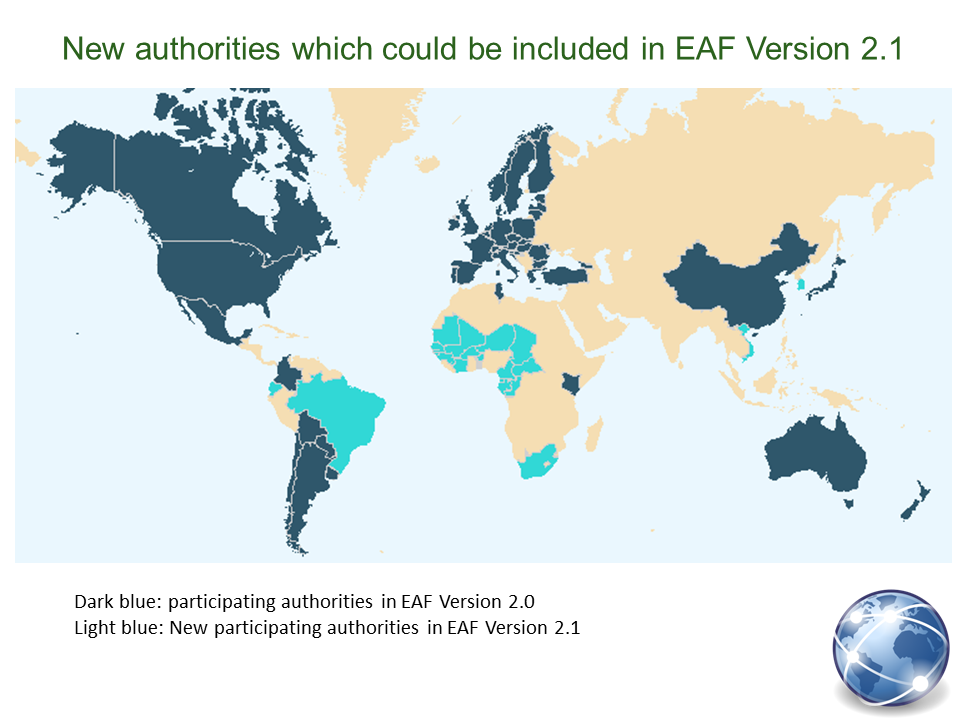 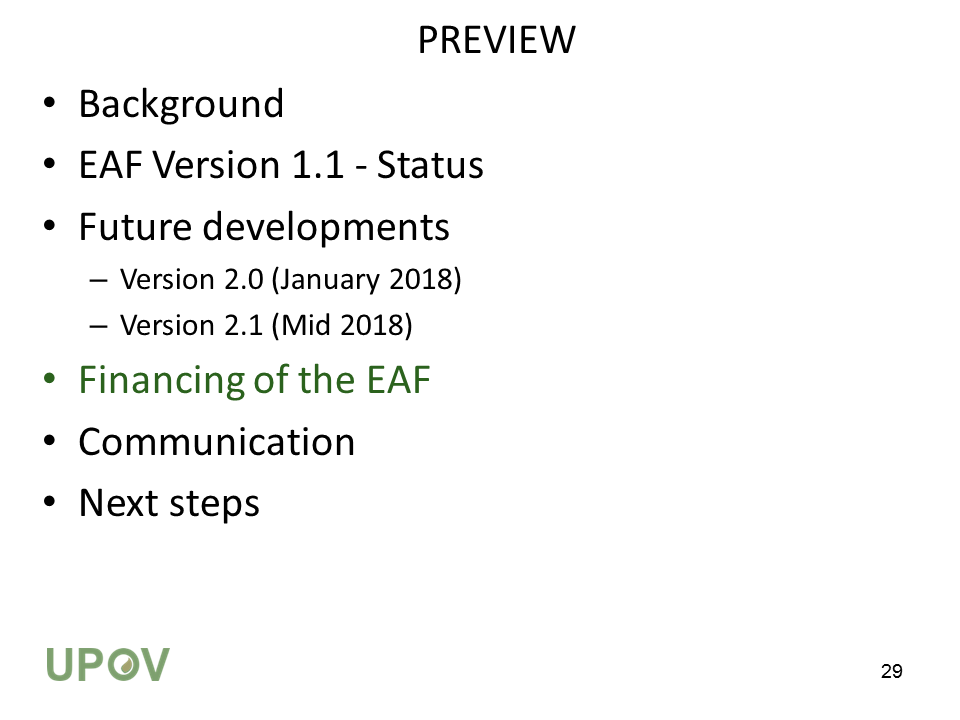 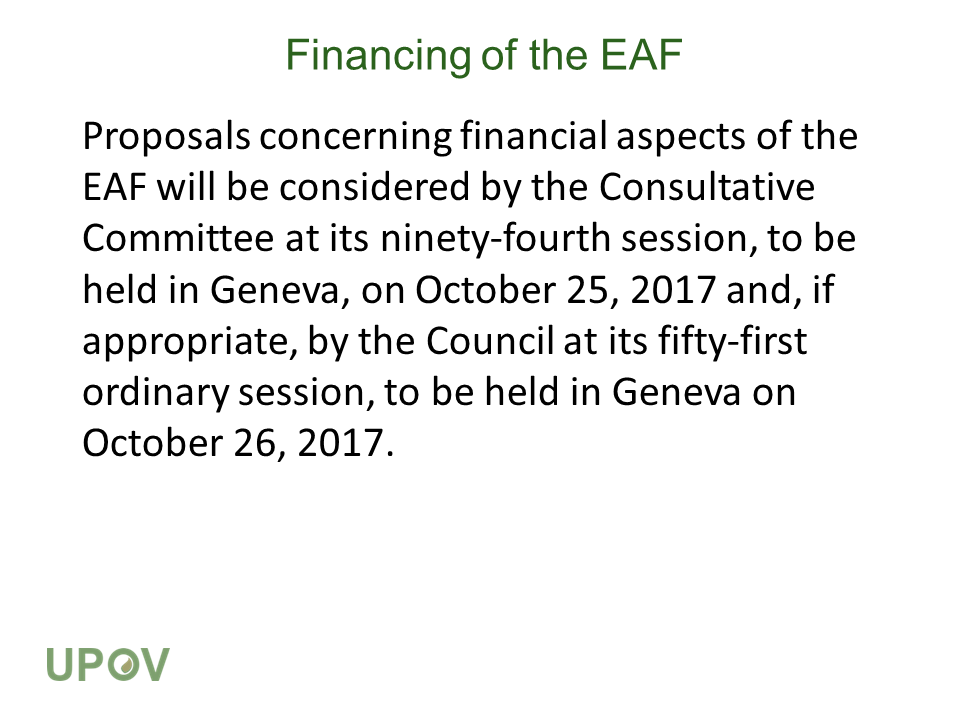 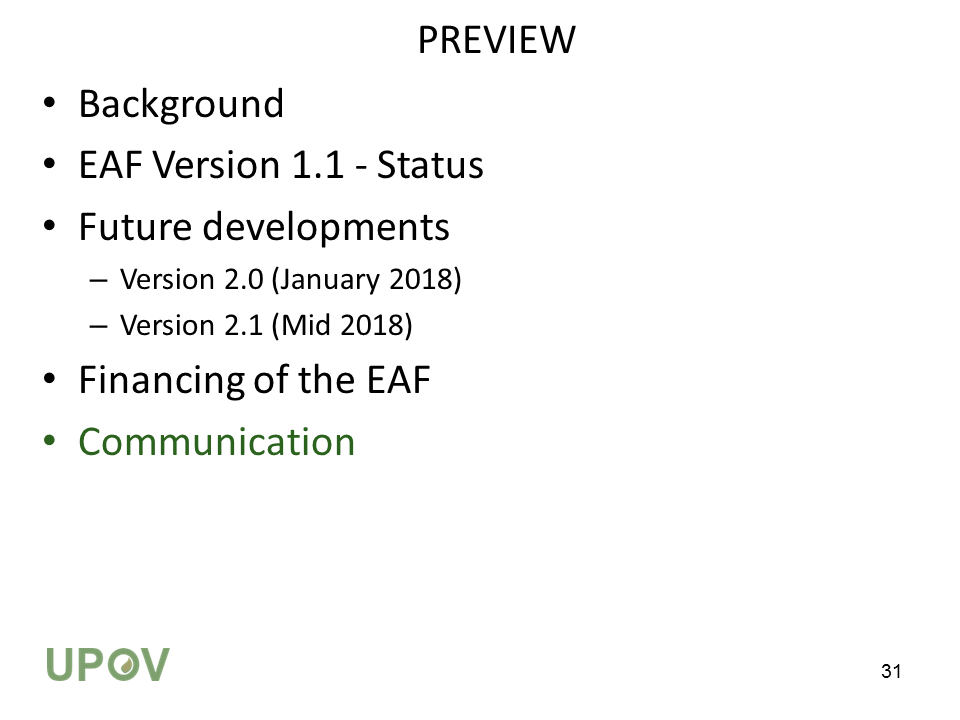 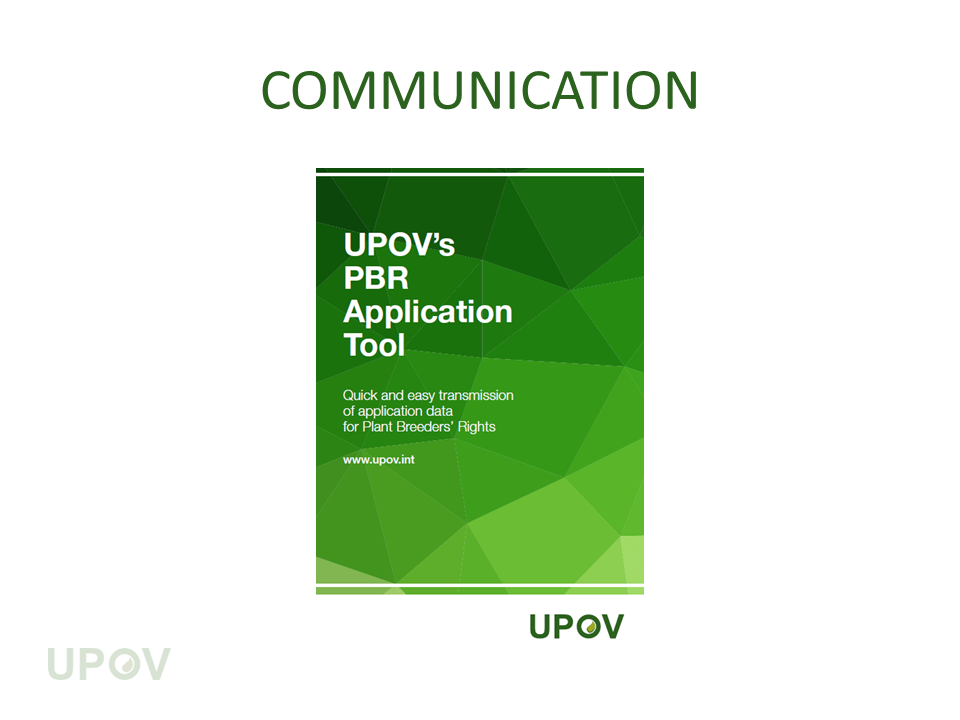 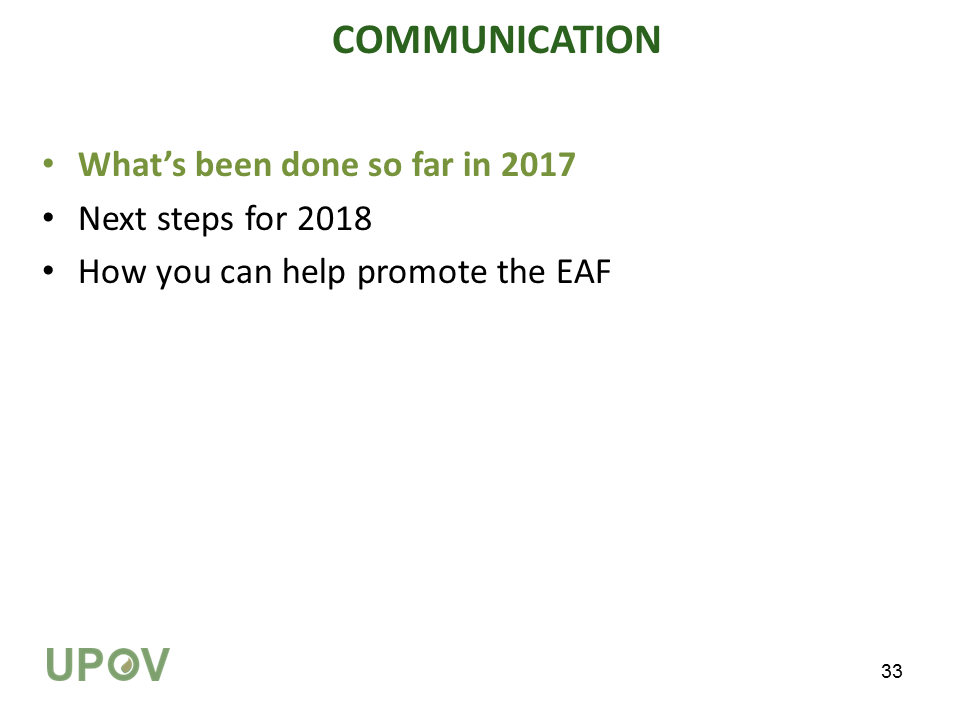 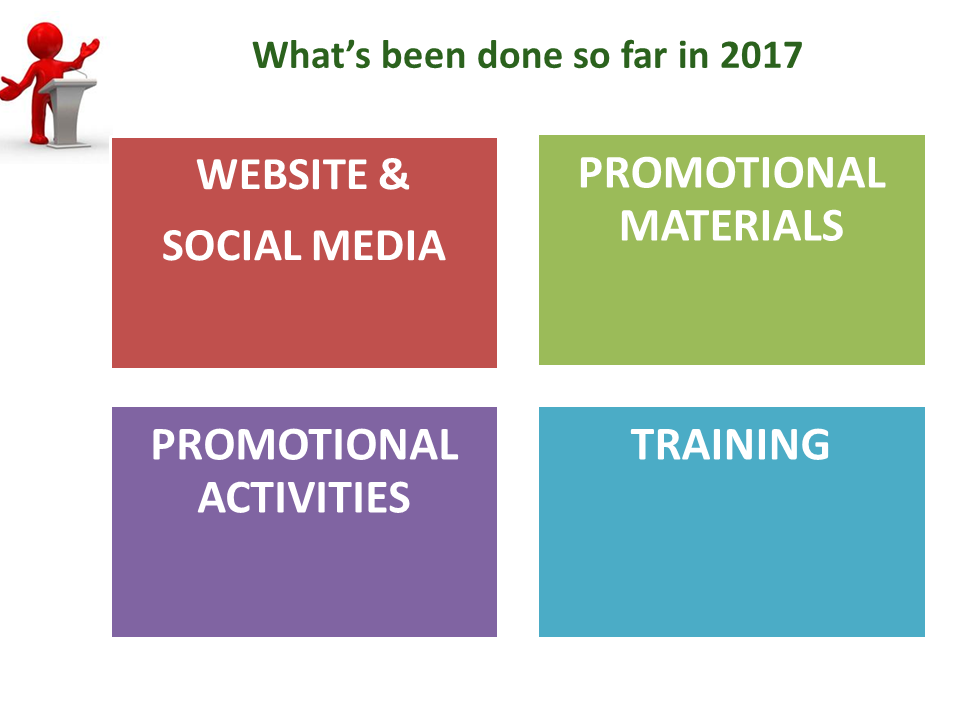 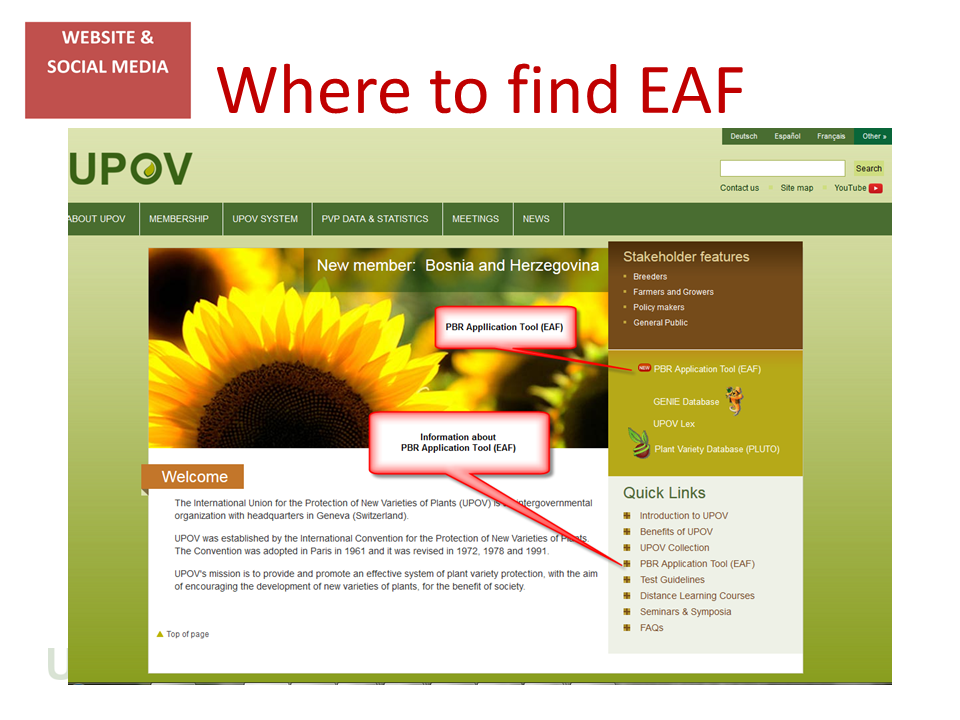 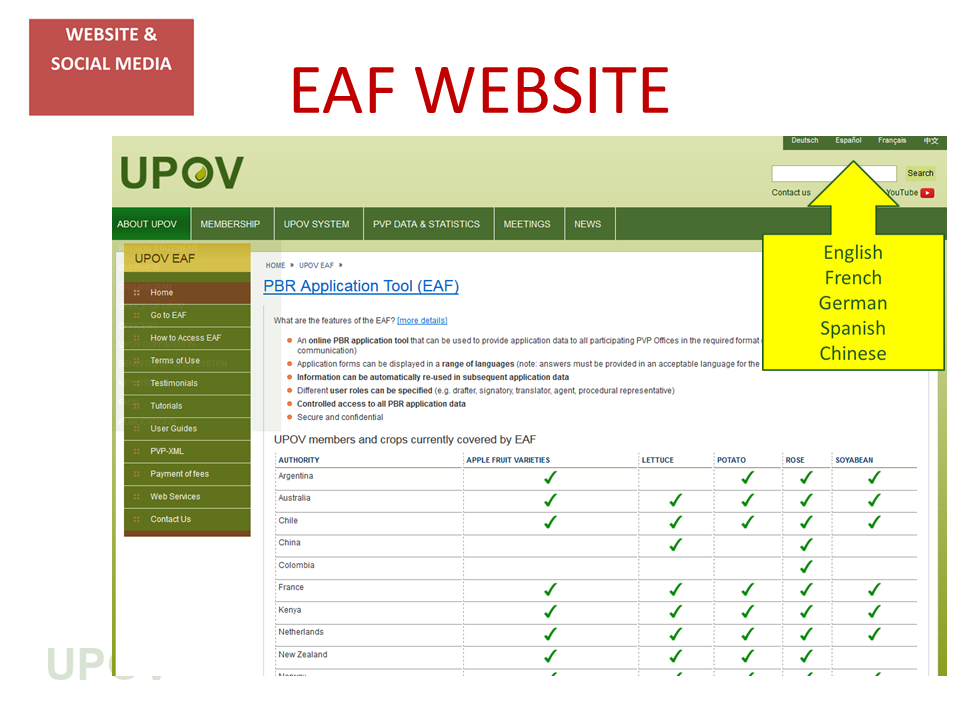 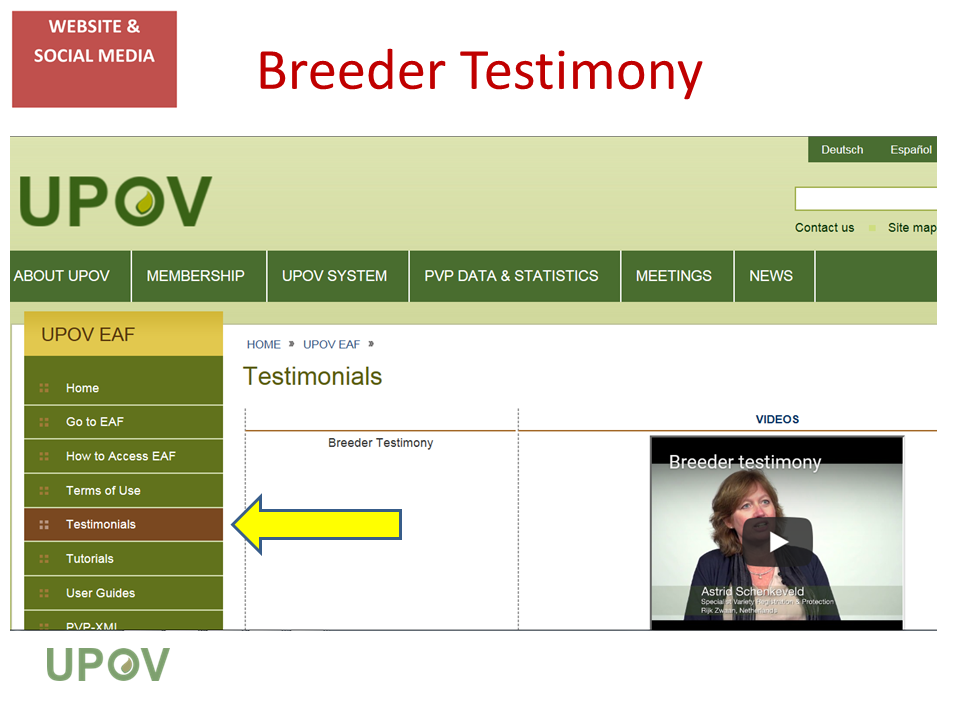 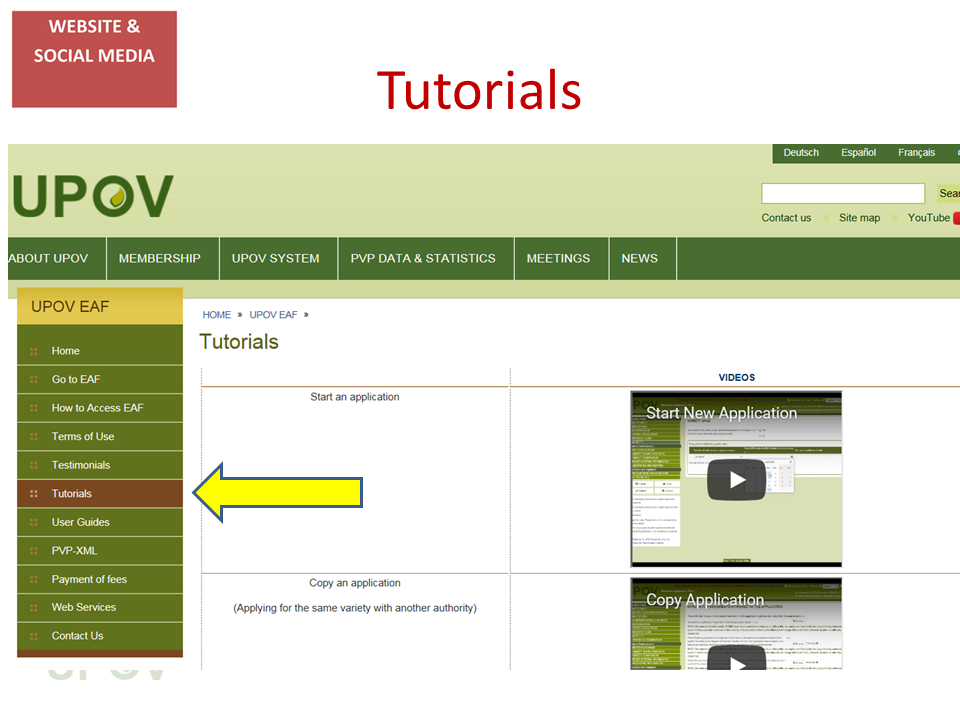 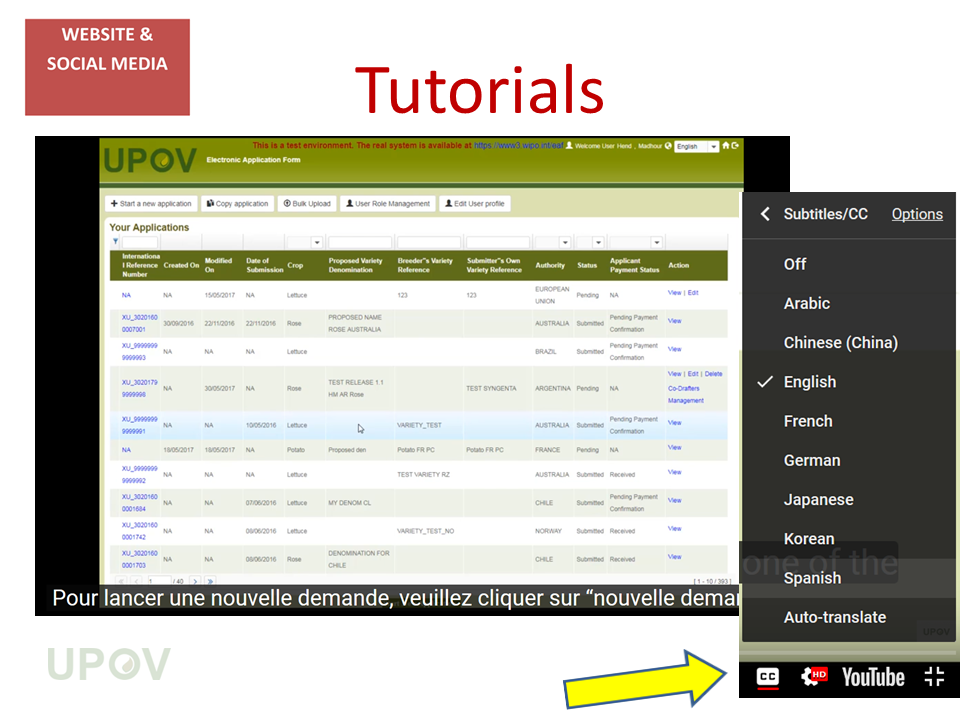 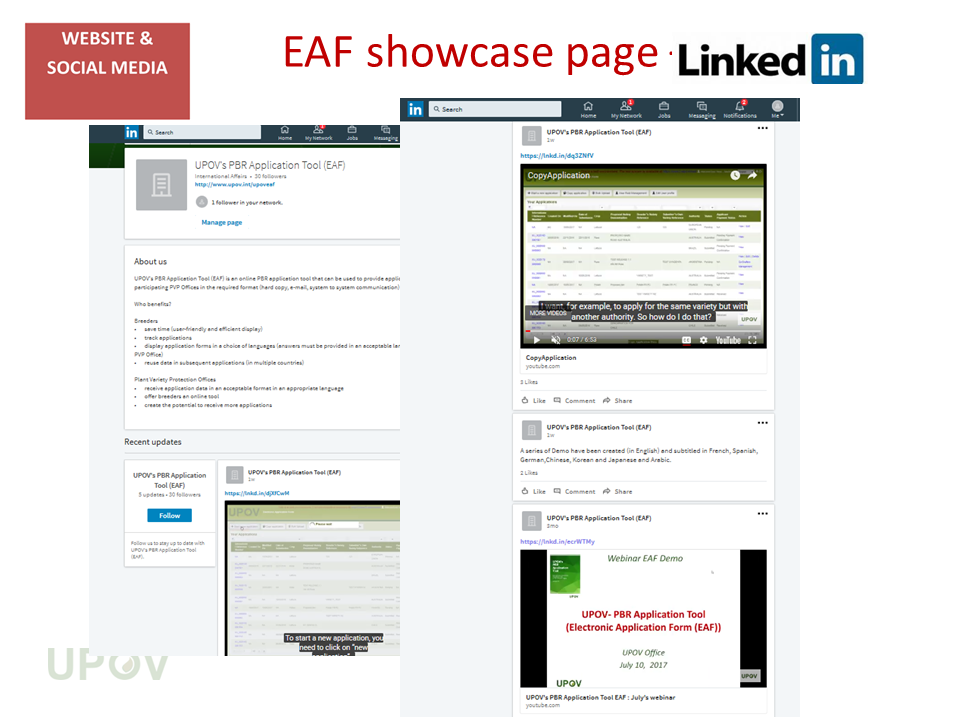 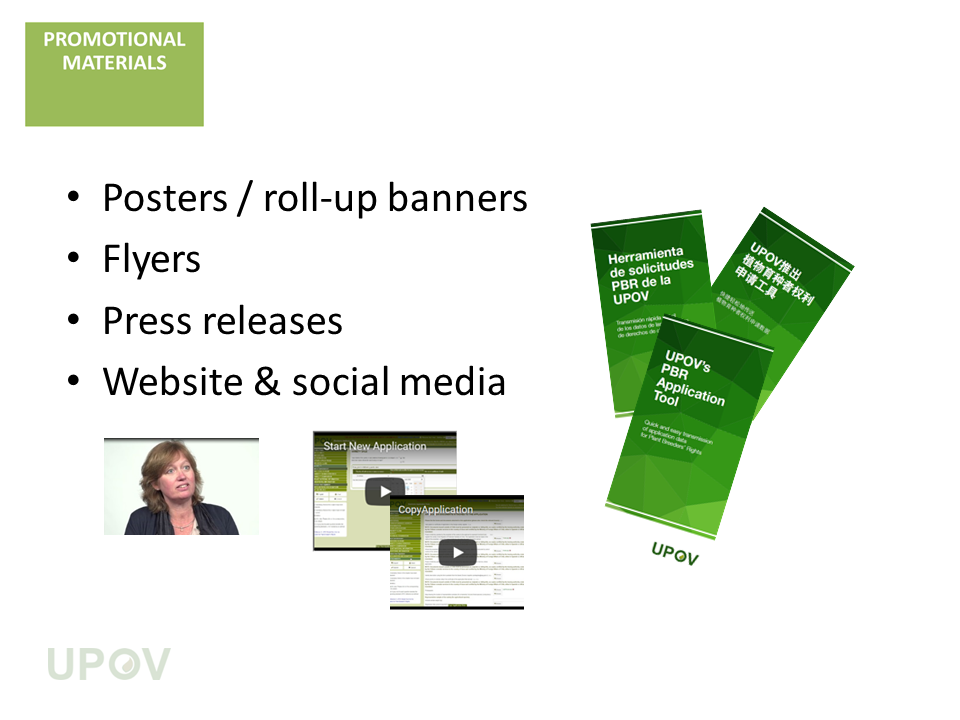 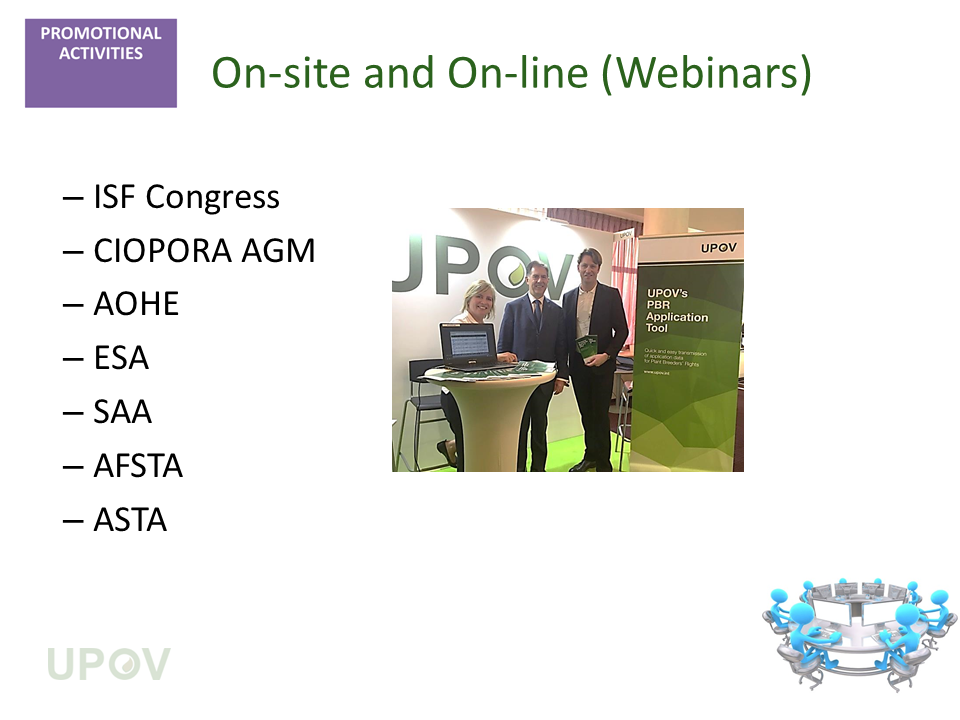 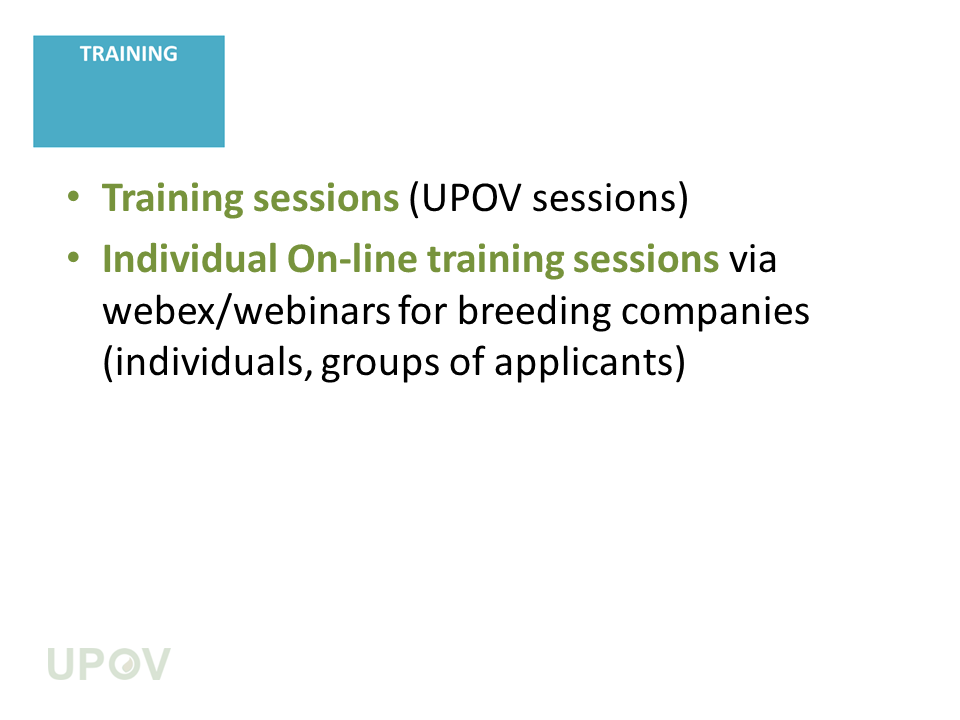 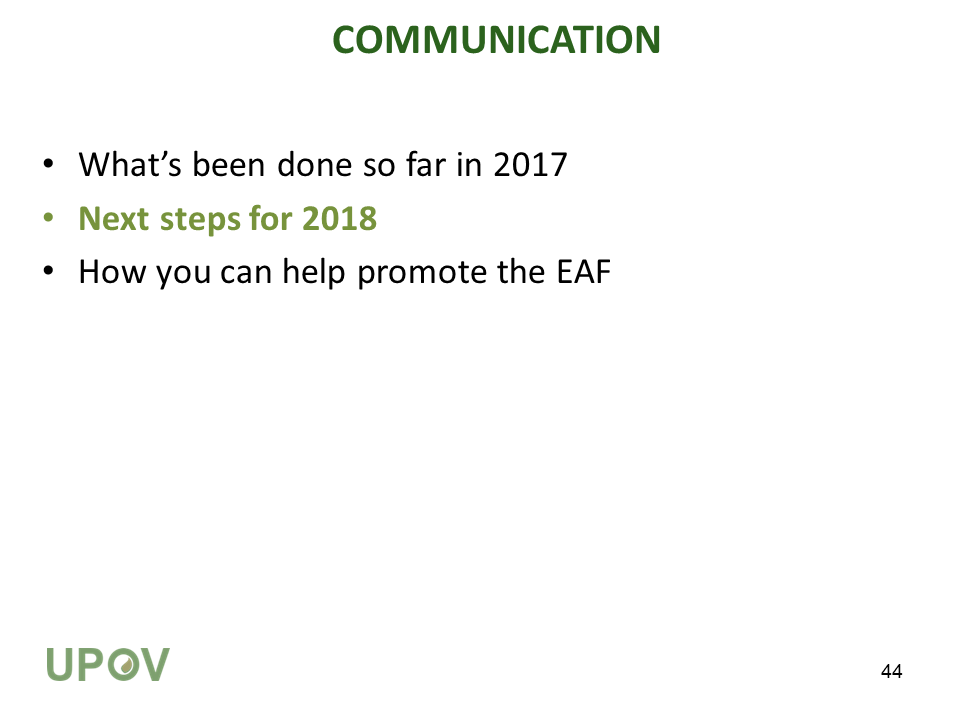 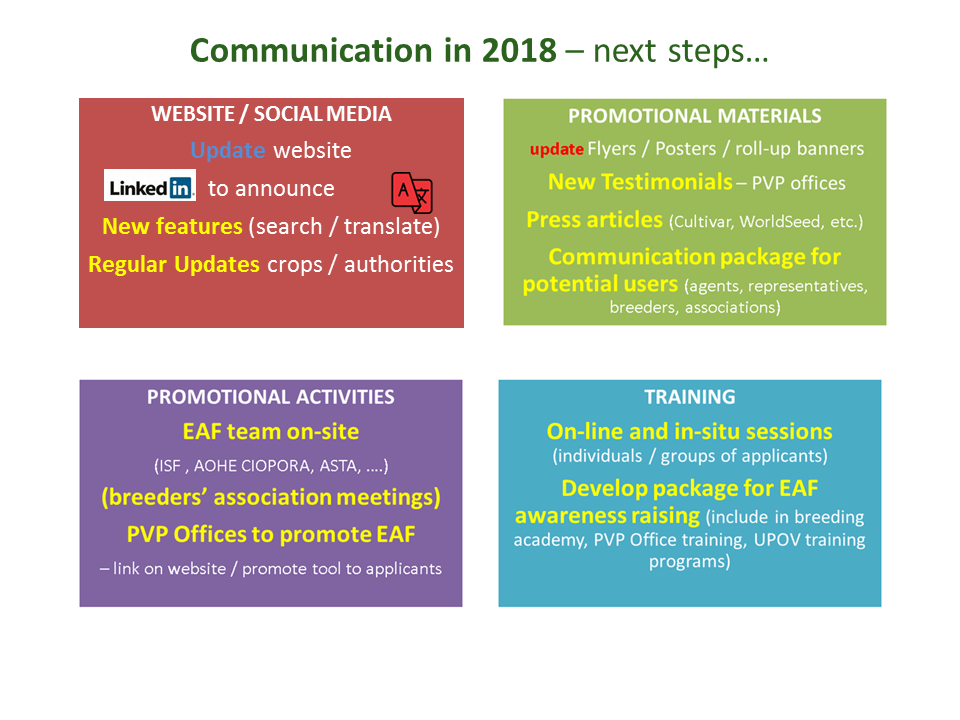 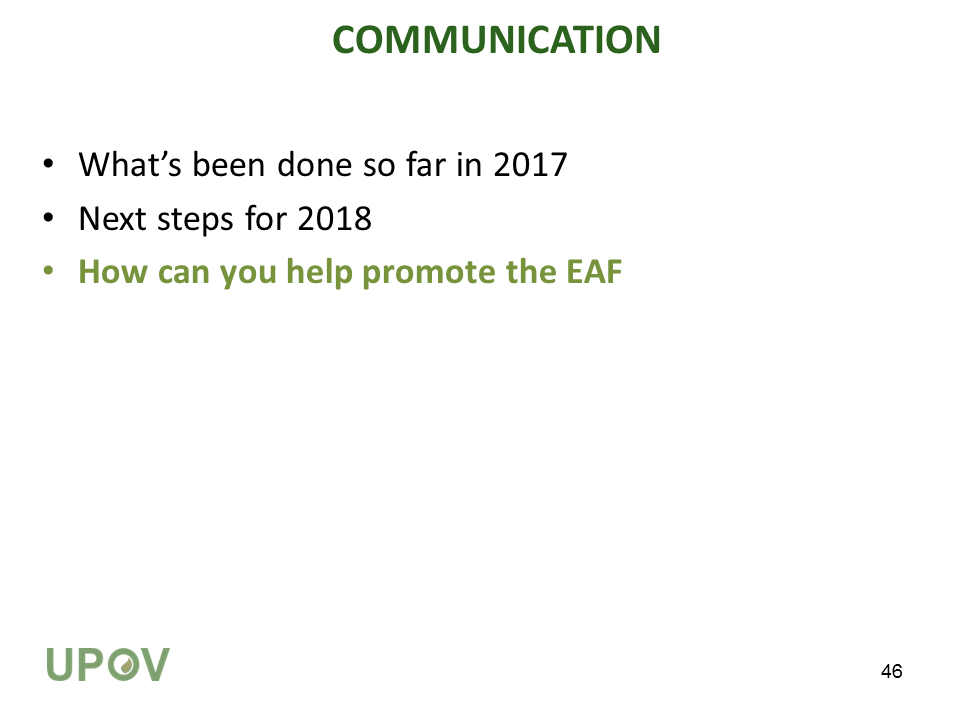 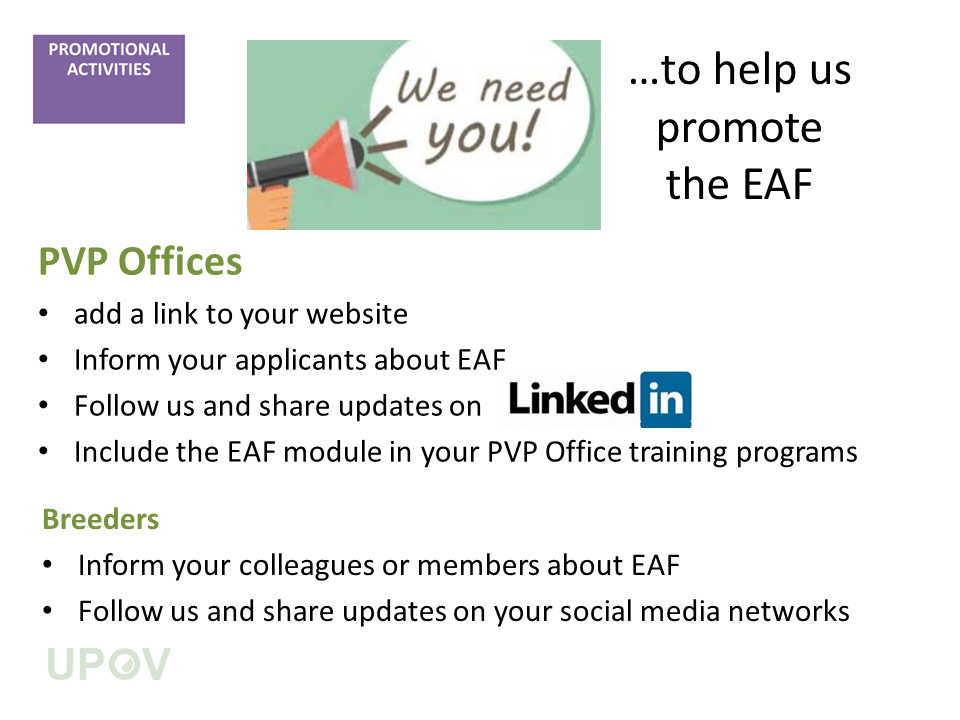 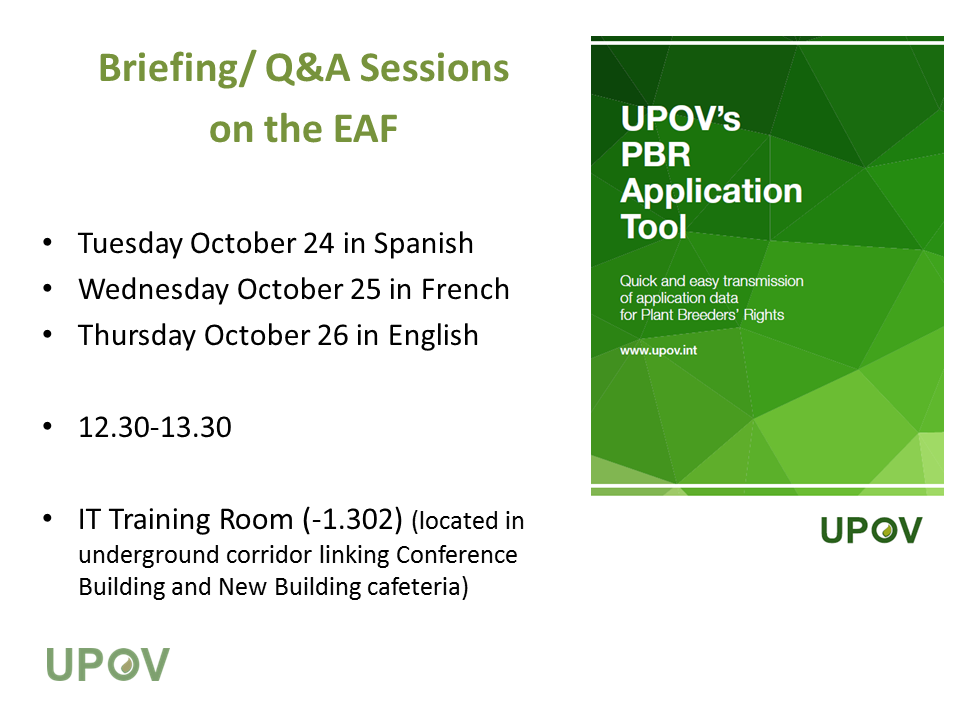 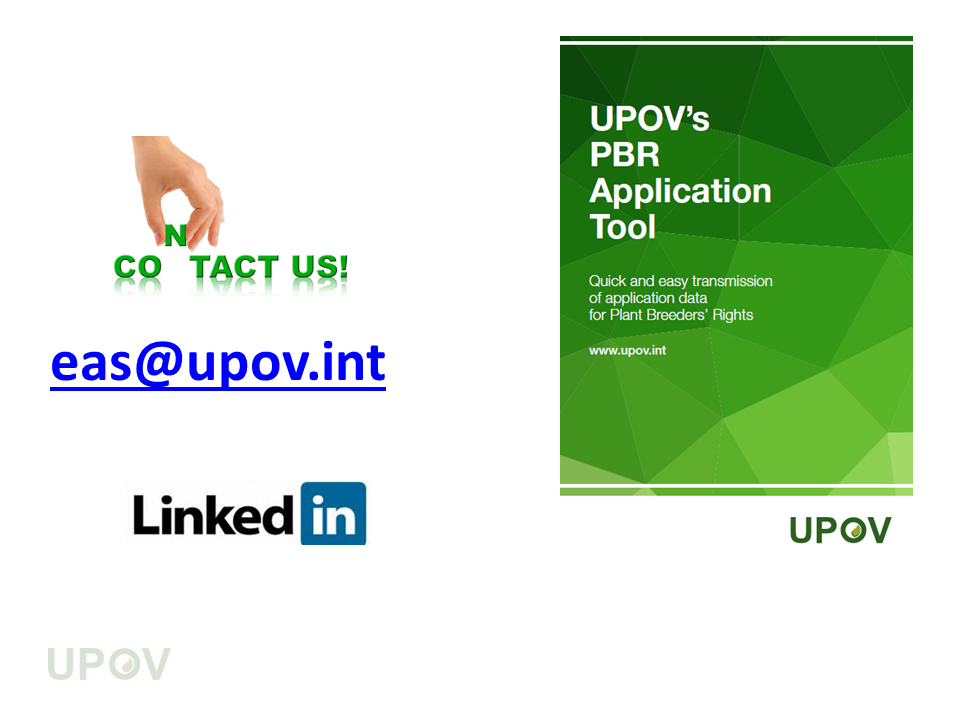 